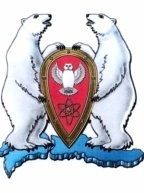 АДМИНИСТРАЦИЯ МУНИЦИПАЛЬНОГО ОБРАЗОВАНИЯ ГОРОДСКОЙ ОКРУГ «НОВАЯ ЗЕМЛЯ»       РАСПОРЯЖЕНИЕ«07» сентября 2021 г. № 133рп. Белушья ГубаО внесении изменений в ведомственные целевые программы муниципального образования «Новая Земля» «Дети Новой Земли» и «Молодежь Севера» на 2021 годВ соответствии с Бюджетным кодексом Российской Федерации, с Порядком размещения и реализации целевых программ муниципального образования городской округ «Новая Земля», утвержденным постановлением администрации муниципального образования городской округ «Новая Земля» от 25.10.2017 № 21, в целях уточнения финансирования мероприятий ведомственных целевых программ муниципального образования «Новая Земля» «Дети Новой Земля» и «Молодежь Севера» на 2021 год, р а с п о р я ж а ю с ь:1. Внести следующие изменения в ведомственную целевую программу «Дети Новой Земли» на 2021 год, утвержденную распоряжением администрации муниципального образования городской округ «Новая Земля» от  12.12.2020 № 247, а именно: 1.1. В Паспорте программы в строке «Объемы и источники финансирования программы» в графе 2 «общий объем финансирования» цифру «2 030  00,00» заменить цифрой «2 378 184,01»;1.2. В Приложении 1 «Перечень программных мероприятий ведомственной целевой программы «Дети Новой Земли» на 2021 год:	в строке 1  «Учреждение премии главы МО ГО « Новая Земля» для школьников медалистов в графах 5,6 «Объем финансирования» цифру «30 000,00» заменить цифрой «29 000,00», цифру «10 000,00» заменить цифрой «9 000,00»;	в строке 2  «Учреждение памятных подарков главы МО ГО « Новая Земля» для школьников медалистов и отличников» в графах 5,6 «Объем финансирования» цифру «44 519,00» заменить цифрой «45 000,00», цифру «15 000,00» заменить цифрой «14 519,01»;в строке 6 «Оказание единовременной адресной помощи гражданам, проживающим на территории МО ГО «Новая Земля» при рождении (усыновлении) ребенка» в графах 5,6 «Объем финансирования» цифру «2 550 000,00» заменить цифрой «2 800 000,00», цифру «850 000,00» заменить цифрой «1 100 000,00»;в строке 7 «Выплата дополнительного ежемесячного пособия на ребенка дошкольного и младшего школьного (1-4 класс) в графах 5,6 «Объем финансирования» цифру «2 700 000,00» заменить цифрой «2 800 000,00», цифру «900 000,00» заменить цифрой «1 000 000,00»;	в строке 8 Участие в проведении мероприятия «День знаний» в графах 5,6 «Объем финансирования» цифру «60 000,00» заменить цифрой «59 665,00», цифру «20 000,00» заменить цифрой «19 665,00».2. Внести следующие изменения в ведомственную целевую программу «Молодежь Севера» на 2021 год, утвержденную распоряжением администрации муниципального образования городской округ «Новая Земля» от  12.12.2020 № 247, а именно: 2.1. В Паспорте программы в строке «Объемы и источники финансирования программы» в графе 2 «общий объем финансирования» цифру «87 000,00» заменить цифрой «86 746,00»;2.2. В Приложении 1 «Перечень программных мероприятий ведомственной целевой программы «Молодежь Севера» на 2021 год:	в строке 3  «Участие в мероприятиях посвященных окончанию учебного года для обучающихся и классных руководителей ФГКОУ СОШ № 150 в графах 5,6 «Объем финансирования» цифру «60 000,00» заменить цифрой «59 746,00», цифру «20 000,00» заменить цифрой «19 746,00»;3. Настоящее распоряжение разместить на официальном сайте муниципального образования городской округ «Новая Земля».4. Контроль за исполнением настоящего постановления возложить на руководителя отдела организационной, кадровой и социальной работы.И.о. главы муниципального образования				             О.М. ХолодПЕРЕЧЕНЬ ПРОГРАММНЫХ МЕРОПРИЯТИЙ ВЕДОМСТВЕННОЙ ЦЕЛЕВОЙ ПРОГРАММЫ «ДЕТИ НОВОЙ ЗЕМЛИ» на 2021 годПЕРЕЧЕНЬ ПРОГРАММНЫХ МЕРОПРИЯТИЙ ВЕДОМСТВЕННОЙ ЦЕЛЕВОЙ ПРОГРАММЫ «МОЛОДЕЖЬ СЕВЕРА» на 2021 год№ 
п/пНаименование мероприятияИсполнителиИсточник финансированияОбъем финансированияОбъем финансированияОбъем финансированияОбъем финансирования№ 
п/пНаименование мероприятияИсполнителиИсточник финансированияОбъем финансированияОбъем финансированияОбъем финансированияОбъем финансирования№ 
п/пНаименование мероприятияИсполнителиИсточник финансированиявсего202120222023123456781Учреждение премии главы МО ГО « Новая Земля» для школьников медалистов ООК и СРМестныйбюджет29 000,009 000,0010 000,0010 000,001Учреждение премии главы МО ГО « Новая Земля» для школьников медалистов ООК и СРМестныйбюджет29 000,009 000,0010 000,0010 000,002 Учреждение памятных подарков главы МО ГО « Новая Земля» для школьников медалистов и отличниковООК и СРМестныйбюджет44 519,0114 519,0115 000,0015 000,002 Учреждение памятных подарков главы МО ГО « Новая Земля» для школьников медалистов и отличниковООК и СРМестныйбюджет44 519,0114 519,0115 000,0015 000,003Организация проведения интеллектуальных игр, викторин, конкурсов детского рисунка, сочинений и фотоконкурсов ООК и СРМестныйбюджет45 000,0015 000,0015 000,0015 000,003Организация проведения интеллектуальных игр, викторин, конкурсов детского рисунка, сочинений и фотоконкурсов ООК и СРМестныйбюджет45 000,0015 000,0015 000,0015 000,004Проведение праздничных мероприятий:- День защиты детей;-День Солнца;- День Матери.ООК и СРМестный бюджет60 000,0020 000,0020 000,0020 000,004Проведение праздничных мероприятий:- День защиты детей;-День Солнца;- День Матери.ООК и СРМестный бюджет60 000,0020 000,0020 000,0020 000,005Организация и проведение муниципальнойелкиООК и СРМестный бюджет600,000,00200 000,00200 000,00200 000,005Организация и проведение муниципальнойелкиООК и СРМестный бюджет600,000,00200 000,00200 000,00200 000,006Оказание единовременной адресной помощи гражданам, проживающим на территории МО ГО «Новая Земля» при рождении (усыновлении) ребенкаООК и СРМестный бюджет2 800 000,001100 000,00850 000,00850 000,006Оказание единовременной адресной помощи гражданам, проживающим на территории МО ГО «Новая Земля» при рождении (усыновлении) ребенкаООК и СРМестный бюджет2 800 000,001100 000,00850 000,00850 000,007Выплата дополнительного ежемесячного пособия на ребенка дошкольного и младшего школьного (1-4 класс) ООК и СРМестный бюджет2 800 000,001000 000,00900 000,00900 000,007Выплата дополнительного ежемесячного пособия на ребенка дошкольного и младшего школьного (1-4 класс) ООК и СРМестный бюджет2 800 000,001000 000,00900 000,00900 000,008Участие в проведении мероприятия «День знаний»ООК и СРМестный бюджет59 665,0019 665,0020 000,0020 000,008Участие в проведении мероприятия «День знаний»ООК и СРМестный бюджет59 665,0019 665,0020 000,0020 000,00№ 
п/пНаименование мероприятияИсполнителиИсточник финансированияОбъем финансированияОбъем финансированияОбъем финансированияОбъем финансирования№ 
п/пНаименование мероприятияИсполнителиИсточник финансированияОбъем финансированияОбъем финансированияОбъем финансированияОбъем финансирования№ 
п/пНаименование мероприятияИсполнителиИсточник финансированиявсего202120222023123456781Организация и проведение мероприятий в целях патриотического воспитания молодого поколенияООК и СРМестныйбюджет45 000,0015 000,0015 000,0015 000,001Организация и проведение мероприятий в целях патриотического воспитания молодого поколенияООК и СРМестныйбюджет45 000,0015 000,0015 000,0015 000,002Организация спортивных соревнований на призГлавы МОООК и СРМестныйбюджет30 000,0010 000,0010 000,0010 000,002Организация спортивных соревнований на призГлавы МОООК и СРМестныйбюджет30 000,0010 000,0010 000,0010 000,003Участие в мероприятиях посвященных окончанию учебного года для обучающихся и классных руководителей ФГКОУ СОШ № 150 ООК и СРМестный бюджет59 746,0019 746,0020 000,0020 000,003Участие в мероприятиях посвященных окончанию учебного года для обучающихся и классных руководителей ФГКОУ СОШ № 150 ООК и СРМестный бюджет59 746,0019 746,0020 000,0020 000,004 Проведение праздничных мероприятий:- День Семьи;- Проводы русской зимы;ООК и СРМестный бюджет75 000,0025 000,0025 000,0025 000,004 Проведение праздничных мероприятий:- День Семьи;- Проводы русской зимы;ООК и СРМестный бюджет75 000,0025 000,0025 000,0025 000,005Создание рабочих мест для трудоустройства молодежи (информационное обеспечение)ООК и СРНе требует финансирования----5Создание рабочих мест для трудоустройства молодежи (информационное обеспечение)ООК и СРНе требует финансирования----6Проведение экологических смотров, конкурсов, викторин, приуроченных к праздникам:- День Земли;- День ЭкологииООК и СРМестный бюджет6 000,002 000,002 000,002 000,006Проведение экологических смотров, конкурсов, викторин, приуроченных к праздникам:- День Земли;- День ЭкологииООК и СРМестный бюджет6 000,002 000,002 000,002 000,007 Организация проведения творческих конкурсов среди школьников и молодежи МО ГО «Новая Земля»ООК и СРМестный бюджет45 000,0015 000,0015 000,0015 000,007 Организация проведения творческих конкурсов среди школьников и молодежи МО ГО «Новая Земля»ООК и СРМестный бюджет45 000,0015 000,0015 000,0015 000,00